THE NEXT MEETING: May 26th at Stronach arena 12 pm Community centre AGM to follow Graham Babbage                   	    			      Luisa Gould President							      Secretary London Bandits Hockey Association  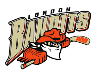 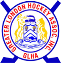 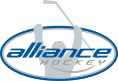 London Bandits Hockey Association  London Bandits Hockey Association  London Bandits Hockey Association  MinutesDate MAY 14 2019time 7:00 pmnICHOLS ARENA Meeting called byGRAHAM BABBAGE, ACTING VICE PRESIDENTType of meetingRegular  SecretaryLUISA GOULD, SECRETARYWelcomeGRAHAM , Chair welcomed everyone and called the meeting to order at 7:09 pm.ATTENDANCEMichelle Drown, Bill Watson, Sue Whitmore, Craig Loyst, Kim Reynolds, Cherry Nielsen, Gary chenier, Ryan Hawkins, Kim Tilford, Doug Colbourn, Angelo Decicco, Lisa Ford, Nancy Putzer, Chris Ferguson, Lisa McIntyre,Sara Hunter  ACCEPTANCE OF MINUTESMOTION “That the Minutes from 09 April 2019 be accepted as presented.” LOYST/HUNTER Motion was CarriedPresidentNovice playing up to Minor atom with permissionShamrock team in the ae group with ours St Thomas may be joining waiting to hear their responseMidget MD divisions- waiting for a decision to be made as there was no minor Midget last yearMustangs Purple moving to Spring TryoutsNovice season will be T1 and T2 and the following as balanced teams Alliance has discussed Conflict Of Interest Policy and Social Media Policies to be in place for each organization. Asking the constitution committee to review this and get back to us for next meeting. London Referee’s group is still meeting about changes to fee’s and implements penalties for changes. Western Mustangs have signed for another 3-5 years. Coaches clinics held last weekend. Travel permits staying onlineGame Sheets Inc- Jr Knights would like to pair up with us for the cost associated with us. There will need to be some training involved. May 1 Registration opened with some hiccups but seems to be operating great now. Alliance AGM May 24-25 for those of you interested in attending please sign up. No GLHA meeting in May.  GLHA AGM is in June Course on Social Media for players through the Alliance, they will come back and do it for our kids in the fall. VP of Competitive Organizing this.  Treasurer report:MOTIONMotion to buy2 Novice boards as established in the budget set out for the 2019-2020 year.  Cost of 3500.00  each was established for the boards.  Motion was denied Budget amount of 3500.00 set in our budget for one board, this was approved already and doesn’t need to be vote on. MOTION   was made for a family in need in our organization who has lost everything through a fire and flood, player may not return next year due to this loss.   We cover the cost of their registration for the upcoming season at a max of $600.00 ( Colbourn/ Hunter) Motion was carried MEETING FOLLOW -UPSSocial Media Policy- Reviewed Confidentiality Policy- Reviewed Good Standing Policy – Reviewed Coach/ volunteers need to have Police checks completed, they do have 45 days prior to office but should start the process and provide receipt. Also means financial payment must be made in full. All Equipment must be returned as well to be in good standing. Novice Board Sponsorship –Sponsorship fell through, looking for other sponsors, have allotted some money for boards. Secretary will follow up with the City and Board provider for measurements and location and logistics. Minutes Distribution Policy- Members must go through the secretary for distribution. REGISTRATIONOrders for team numbers were sent out the Alliance for the upcoming season they were due in May 27, 2019 Registration steadily coming in. Option for check out is credit card only, they can choose to pay in 5 monthly installments. Steady stream of emails coming in asking for New Hockey Id’s Have a few coming from other organizations. To date 190 total registrants vp of competitive Mustang coaches were chosen but it was slow to be released asked our webmaster to post the online so our families could know. Mustang cheques are coming in. 2 full bump up fees have been paid. Interviews for MD Coaches were had with the committee, these are the successful CandidatesMinor Novice Jeff BushellNovice T2 Jack BoyceMinor Atom  Joe MasseAtom  Dave GriffenMinor Peewee Chad Hunter Peewee Chris FergusonMinor Bantam Steve ChamberlainBantam Rick SucceeMinor Midget Jason YoungDiscussion re the Mustangs jersey needing to be replaced, this was brought forth to us after our budget and we didn’t allot for thisSuggestions were made about what to do for this as this happens at the same time, we ordered our HL jersey last year.  MOTIONMotion to accept these coaches for the upcoming 2019-2020 Season  Motion was carried.MOTIONMotion was made to pay to buy ½ of the cost of one set of white Jerseys at the cost of $ 94.00 each and look at the ½ set of the cost the following year  (Decicco/Hunter) Motion was carried with 16 votes  Vp Of HouseLeague TEAMSMidget B9 made to the Alliance Championship and won the whole thing. Bantam B8 was runner up at the Alliance Championship. Ratings for coaches to evaluate players were created on our website, some had completed others did not, but as we go forth, we can establish a program so that it will help with evaluations and create even teams and balanced teams from year to year.   House league Coach’s applications are open, think it’s a little early but we have 2 coaches for 2 divisions.  MOTION #  Motion Sponsorships Letter and forms have gone out to many organizations to help us support the board or the cost of the sponsorship of the organization. We have 2 confirmed returning sponsors Ross Trophies (sent in funds) BHI have also agreed, trying to get these in time for sponsor bars to be put on Jerseys.MOTION TournamentsDan Pulham Tournament has been organized and are set up and running, with the recommendation from our tournament director from last month about setting up credit card systems.  We were getting pretty late on getting this organized, teams were emailing etc.  We have 4 teams registered thus farIssue with pay pal linking with HTG still looking into it, we got one payment through others were being bypassed.  We have HTG looking into this and they will be sending automatic payment to our treasurer with statements. Equipment Socks and sweaters are all ordered. Board of directorsThanks to all who helped out with Round up, kids were happy, parents were happy. It was successful day all the way around. Bids were put out for Photographers as our contract was up. Concerns with some of the past photographers were taken into consideration Promised sponsorship of 2000.00 was given by Picture Day. MOTION was to accept Picture Day as our Photographer for the upcoming season.  Reynolds/Whitmore  Motion was passed 16 for 1 against OLD BusinessAGM : May 26  2019General Meeting 12 pm – 1pm Food has been ordered by FiresideAGM 1 pm – 4 pm Elections /constitution review ADVERTISING:Signs were placed up for Registration at parks Kiwanis, Stronach South Lions Pools, Signs were place up at Tiger Jacks, Ricky Ratchets Clarke Road secondary (personal sign for free) Signs in place from May 1-15.New BusinessGraham would like to thank everyone for helping out this year and staying on top of things, you didn’t give up and you helped out where there was a need and you did it for the kids and we are all appreciative of this. We hope you are returning next year if not we wish you well. adjournmentMOTION “That the meeting be adjourned.” (Whitmore/Hunter )Motion was Carried